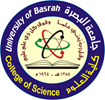 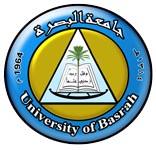 السيرة الذاتية CURRICULUM VITAE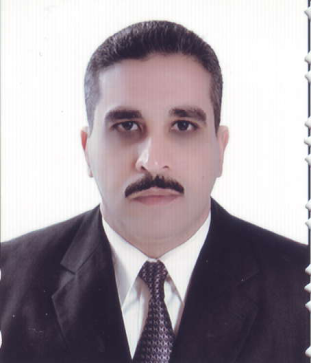 الاسم الثلاثي واللقب Full Nameاللقــــــب العلــــمي  Titleالجامعــــــــــــــــة   UniversityالكليـــــــــــــــــــةCollegeالقســــــــــــــــــــمDepartmentالبريد الألكتروني الرسميOfficial E-mailالمؤهــــــــلات والسيرة العلمية المؤهــــــــلات والسيرة العلمية المؤهــــــــلات والسيرة العلمية المؤهــــــــلات والسيرة العلمية Qualification and certificationQualification and certificationQualification and certificationQualification and certificationالاختصاص العامالاختصاص العامعلوم حياةعلوم حياةBiologyBiologyGeneral specializationGeneral specializationالاختصاص الدقيقالاختصاص الدقيقفطريات - تلوث بيئيفطريات - تلوث بيئيFungi - Eco pollutionFungi - Eco pollutionSpecific specializationSpecific specializationالشهادةتاريخهاالجامعةالبلدCountryUniversityDateCertificateبكلوريوس1994البصرةالعراقIraqAl-Basrah1994B.Sc.ماجستير1998البصرةالعراقIraqAl-Basrah1998M.Sc.دكتوراه2008البصرةالعراقIraqAl-Basrah2008Ph.D.اخرىOthersالإشراف على الدراسات العلياالإشراف على الدراسات العلياPostgraduate SupervisionPostgraduate SupervisionPostgraduate Supervisionاسم الطالبStudent Nameالجامعة/ الكلية / القسمUniv./Coll./Dept.الجامعة/ الكلية / القسمUniv./Coll./Dept.الجامعة/ الكلية / القسمUniv./Coll./Dept.الشهادةDegreeالسنةDateزينب قاسم منورالبصرة/ العلوم / علوم الحياةالبصرة/ العلوم / علوم الحياةالبصرة/ العلوم / علوم الحياةالماجستير2012بشار سالم عبد الرحيمالبصرة/ العلوم / علوم الحياةالبصرة/ العلوم / علوم الحياةالبصرة/ العلوم / علوم الحياةالدكتوراة2014شيماء سعيد رحيمالبصرة/ العلوم / علوم الحياةالبصرة/ العلوم / علوم الحياةالبصرة/ العلوم / علوم الحياةالماجستير2016شيماء عبد الامير عبودالبصرة/ العلوم / علوم الحياةالبصرة/ العلوم / علوم الحياةالبصرة/ العلوم / علوم الحياةالماجستير2017فاطمة طاهر محسنالبصرة/ العلوم / علم البيئةالبصرة/ العلوم / علم البيئةالبصرة/ العلوم / علم البيئةالماجستير2018نشاط التدريسنشاط التدريسنشاط التدريسنشاط التدريسTeaching Teaching Teaching Teaching دراسات اولية  Undergraduate Studiesدراسات اولية  Undergraduate Studiesدراسات اولية  Undergraduate Studiesدراسات اولية  Undergraduate Studiesدراسات اولية  Undergraduate Studiesدراسات اولية  Undergraduate Studiesدراسات اولية  Undergraduate Studiesدراسات اولية  Undergraduate Studiesرمز المقرراسم المقرراسم المقرراسم المقررCourse nameCourse nameCourse nameCourse code.  ي 209بيئة احياء مجهريةبيئة احياء مجهريةبيئة احياء مجهريةMicrobial ecologyMicrobial ecologyMicrobial ecologyE 209ي 374البيئة المائيةالبيئة المائيةالبيئة المائيةAquatic ecologyAquatic ecologyAquatic ecologyE 374ي 347تلوث ميكروبيتلوث ميكروبيتلوث ميكروبيMicrobial pollutionMicrobial pollutionMicrobial pollutionE 347دراسات عليا  Postgraduate Studiesدراسات عليا  Postgraduate Studiesدراسات عليا  Postgraduate Studiesدراسات عليا  Postgraduate Studiesدراسات عليا  Postgraduate Studiesدراسات عليا  Postgraduate Studiesدراسات عليا  Postgraduate Studiesدراسات عليا  Postgraduate StudiesالموضوعالموضوعالموضوعالموضوعCourse nameCourse nameCourse nameCourse nameبيئة فطرياتبيئة فطرياتبيئة فطرياتبيئة فطرياتFungal ecologyFungal ecologyFungal ecologyFungal ecologyخمائر متقدمخمائر متقدمخمائر متقدمخمائر متقدمAdvanced YeastsAdvanced YeastsAdvanced YeastsAdvanced Yeastsتصنيف فطرياتتصنيف فطرياتتصنيف فطرياتتصنيف فطرياتClassification of fungiClassification of fungiClassification of fungiClassification of fungiتكسير حيويتكسير حيويتكسير حيويتكسير حيويBiodegradationBiodegradationBiodegradationBiodegradationالكتب المؤلفةBook publicationالكتب المؤلفةBook publicationالكتب المؤلفةBook publicationالكتب المؤلفةBook publicationالكتب المؤلفةBook publicationالكتب المؤلفةBook publicationالكتب المؤلفةBook publicationالكتب المؤلفةBook publicationاسم الكتاب اسم الكتاب سنة النشر البلد countryYear Book Title Book Title //////البحوث المنشورةوبراءة الأختراعArticles / Patents Articles / Patents Article & Patents detailsArticle & Patents detailsNo.Amycofloral study on aquatic sediments of Shatt Al-Arab estuary and north west Arabian gulf Basrah J.Science, vol.18-No. 1,14, (2000).Amycofloral study on aquatic sediments of Shatt Al-Arab estuary and north west Arabian gulf Basrah J.Science, vol.18-No. 1,14, (2000).1Biodegradation of some polycyclic aromatic compounds by fungi Isolated from sediments of the shatt Al- Arab Estuary. Marina  Mesopotamica 16: 191-207, (2001).Biodegradation of some polycyclic aromatic compounds by fungi Isolated from sediments of the shatt Al- Arab Estuary. Marina  Mesopotamica 16: 191-207, (2001).2Effect of some heavy metals ions on mycelial growth and fruit bodies' production of Chaetomium atrobruneum Iraqi J. of biology 2: (2)-279-288, (2002).Effect of some heavy metals ions on mycelial growth and fruit bodies' production of Chaetomium atrobruneum Iraqi J. of biology 2: (2)-279-288, (2002).3The role of fungi in the degradation of polycyclic aromatic hdrocarbons with special reference to Shatt Al-Arab river and north west arabian gulf marina mesopotamica. 19 (2) 267- 296,2004.The role of fungi in the degradation of polycyclic aromatic hdrocarbons with special reference to Shatt Al-Arab river and north west arabian gulf marina mesopotamica. 19 (2) 267- 296,2004.4New record of fungi for Iraq. Marina Mesopotamica, 19(1):69-76,2004.New record of fungi for Iraq. Marina Mesopotamica, 19(1):69-76,2004.5The ability of some fungi isolated from sediments of southern marshes of  in biodegradation of crude oil in vitro .Third Scientific Conference for the rehabilitation of the marshes, 13-26, 2009.The ability of some fungi isolated from sediments of southern marshes of  in biodegradation of crude oil in vitro .Third Scientific Conference for the rehabilitation of the marshes, 13-26, 2009.6Some fungi isolated from submerged plant debris southern Iraq. Marsh Bulletin, 5(2) 207-221, 2010.Some fungi isolated from submerged plant debris southern Iraq. Marsh Bulletin, 5(2) 207-221, 2010.7Mycobiota of surface sediments in marshes of Southern Iraq Marsh Bulletin, 5(1): 14-26, 2010.Mycobiota of surface sediments in marshes of Southern Iraq Marsh Bulletin, 5(1): 14-26, 2010.8Effect of Silver and Cobalt ions on the growth of the fungus Fusarium chlamydosporum   Journal of Basrah Researches, 36(1):48-55, 2010             Effect of Silver and Cobalt ions on the growth of the fungus Fusarium chlamydosporum   Journal of Basrah Researches, 36(1):48-55, 2010             9Fungi from submerged plant debris in aquatic habitat in Iraq International journal of biodiversity and conversation. 6(6), 468-487. 2014.Fungi from submerged plant debris in aquatic habitat in Iraq International journal of biodiversity and conversation. 6(6), 468-487. 2014.10